Analytical questions: Chapter 7: P1, P3, P8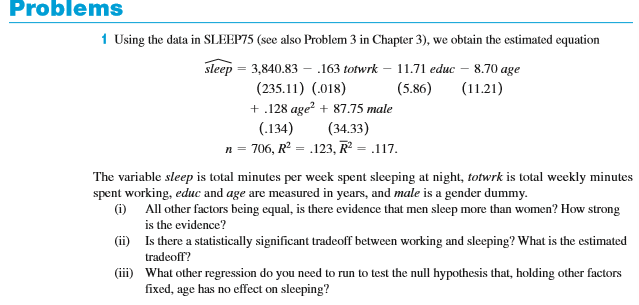 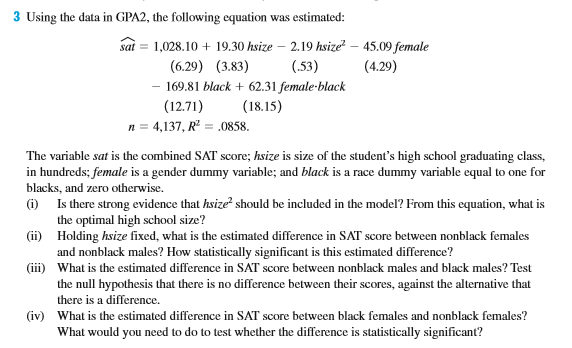 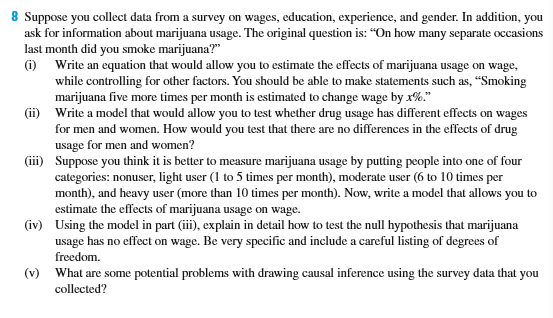 Computer problems Chapter 7: C1, C3, C4, C6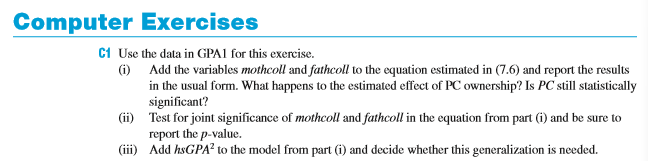 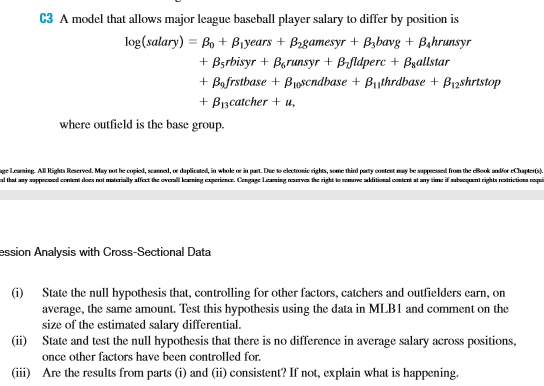 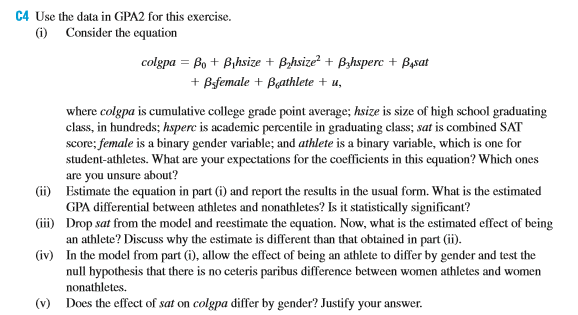 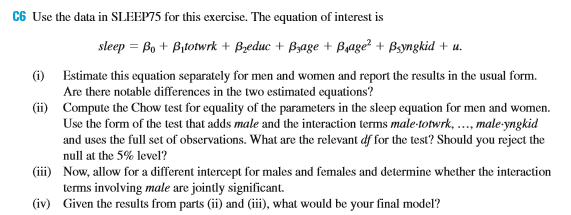 